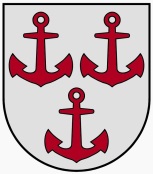 LATVIJAS  REPUBLIKASALACGRĪVAS NOVADA DOMEReģ.Nr.90000059796, Smilšu ielā 9, Salacgrīvā, Salacgrīvas novadā, LV – 4033, Tālrunis sekretārei: 64 071 973; fakss: 64 071 993; e-pasts: dome@salacgriva.lvSaistošo noteikumu Nr.17Grozījums Salacgrīvas novada domes 2018. gada 17.oktobra saistošajos noteikumos Nr.14“Par neapbūvētu zemes gabalu nomas maksas aprēķināšanas kārtību Salacgrīvas novadā”paskaidrojuma rakstsSalacgrīvas novada domespriekšsēdētājs									Dagnis StraubergsPaskaidrojuma raksta sadaļasNorādama informācija1. Īss projekta satura izklāstsNoteikumi izdoti saskaņā ar likuma "Par pašvaldībām" 43.panta pirmās daļas 13.punktu un 2018.gada 19.jūnija Ministru kabineta noteikumu                  Nr. 350 “Publiskas personas zemes nomas un apbūves tiesības noteikumi” 31.punktu, lai noteiktu zemes nomas maksas aprēķināšanas kārtību iznomātajiem pašvaldības zemes gabaliem pilsētas teritorijā, nosakot lietošanas mērķi - mazdārziņu teritorijas.2. Saistošo noteikumu nepieciešamības pamatojumsSaistošie noteikumi  atbilstoši 2018.gada 16.jūnija Ministru kabineta noteikumi Nr. 350 “Publiskas personas zemes nomas un apbūves tiesības noteikumi” 31.punkta 29.3.punkta nosacījumiem, kas nosaka, ka  pašvaldība saistošajos noteikumos var noteikt lielāku nomas maksu neapbūvētam zemes gabalam, kas pilsētā nodots pagaidu lietošanā sakņu (ģimenes) dārza ierīkošanai.3. Informācija par plānoto projekta ietekmi uz pašvaldības budžetu Saistošie noteikumi samazina plānotos budžeta ieņēmumus par 1435,00 euro gadā.4. Informācija par plānoto projekta ietekmi uz uzņēmējdarbības vidi pašvaldības teritorijāSaistošie noteikumi tiešā veidā neietekmēs uzņēmējdarbību pašvaldības teritorijā. Mērķgrupa, uz kuru attiecināms saistošo noteikumu tiesiskais regulējums ir fiziskas un juridiskas personas, kuras vēlas nomā pašvaldības zemes gabalus un līdz ar to tiks radītas vienlīdzīgas tiesības visām mērķgrupām, visā novada teritorijā.5. Informācija par administratīvajām procedūrāmPersonas, informāciju par pašvaldības valdījumā vai turējumā esošiem iznomājamiem zemesgabaliem var iegūt Salacgrīvas novada domes mājas lapā www.salacgriva.lv, un saskaņā ar 2018.gada 1.jūlija Ministru kabineta noteikumu Nr. 350 37.punktu iesniedz iesniegumu Salacgrīvas novada domē vai Ainažu un Liepupes pārvaldēs.6. Informācija par konsultācijām ar privātpersonāmSaistošo noteikumu projekts un projekta paskaidrojuma raksts ievietots www.salacgriva.lv.